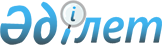 Ұжымдық қауіпсіздік туралы шарт ұйымы шеңберінде әскери-экономикалық ынтымақтастық барысында алынған және пайдаланылатын зияткерлік қызмет нәтижелеріне құқықтарды өзара қорғау туралы келісімді бекіту туралыҚазақстан Республикасы Президентінің 2008 жылғы 15 мамырдағы N 590 Жарлығы



Қазақстан Республикасы Президенті




мен Үкіметі актілерінің жинағында




жариялануға тиіс       


      "
 Қазақстан Республикасының халықаралық шарттары туралы 
" Қазақстан Республикасының 2005 жылғы 30 мамырдағы Заңы 15-бабының 1) тармақшасына сәйкес 

ҚАУЛЫ ЕТЕМІН:





      1. 2007 жылғы 6 қазанда Душанбе қаласында жасалған Ұжымдық қауіпсіздік туралы шарт ұйымы шеңберінде әскери-экономикалық ынтымақтастық барысында алынған және пайдаланылатын зияткерлік қызмет нәтижелеріне құқықтарды өзара қорғау туралы келісім бекітілсін.




      2. Осы Жарлық қол қойылған күнінен бастап қолданысқа енгізіледі.


      Қазақстан Республикасының




      Президенті                                        Н.Назарбаев



      



РҚАО-ның ескертуі: Осы Жарлыққа Келісімнің мәтіні берілмеген.



					© 2012. Қазақстан Республикасы Әділет министрлігінің «Қазақстан Республикасының Заңнама және құқықтық ақпарат институты» ШЖҚ РМК
				